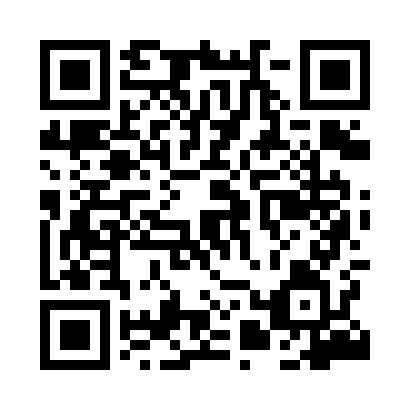 Prayer times for Kostry, PolandWed 1 May 2024 - Fri 31 May 2024High Latitude Method: Angle Based RulePrayer Calculation Method: Muslim World LeagueAsar Calculation Method: HanafiPrayer times provided by https://www.salahtimes.comDateDayFajrSunriseDhuhrAsrMaghribIsha1Wed2:284:5912:255:337:5310:132Thu2:244:5712:255:347:5410:163Fri2:204:5512:255:357:5610:194Sat2:174:5312:255:367:5810:225Sun2:134:5212:255:377:5910:266Mon2:114:5012:255:388:0110:297Tue2:104:4812:255:398:0310:318Wed2:104:4612:255:408:0410:329Thu2:094:4512:255:418:0610:3310Fri2:084:4312:255:428:0710:3311Sat2:084:4112:255:438:0910:3412Sun2:074:4012:255:438:1010:3513Mon2:064:3812:255:448:1210:3514Tue2:064:3712:255:458:1410:3615Wed2:054:3512:255:468:1510:3716Thu2:054:3412:255:478:1710:3717Fri2:044:3212:255:488:1810:3818Sat2:034:3112:255:498:1910:3919Sun2:034:2912:255:508:2110:3920Mon2:024:2812:255:508:2210:4021Tue2:024:2712:255:518:2410:4122Wed2:014:2612:255:528:2510:4123Thu2:014:2412:255:538:2610:4224Fri2:014:2312:255:548:2810:4325Sat2:004:2212:255:548:2910:4326Sun2:004:2112:255:558:3010:4427Mon2:004:2012:265:568:3210:4428Tue1:594:1912:265:578:3310:4529Wed1:594:1812:265:578:3410:4630Thu1:594:1712:265:588:3510:4631Fri1:584:1612:265:598:3610:47